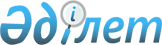 On approval of the Structure and Rules for development of the Program of Development of organization o higher and (or) post-graduate education
					
			
			
			Unofficial translation
		
					Order of the Minister of Education and Science of the Republic of Kazakhstan of October 25, 2018 № 590. Registered with the Ministry of Justice of the Republic of Kazakhstan on October 26, 2018 № 17622.
      Unofficial translation
      In accordance with subparagraph 23) of Article 5-3 of the Law of the Republic of Kazakhstan "On Education", I HEREBY ORDER:
      Footnote. Preamble - as amended by the order of the Minister of Science and Higher Education of the Republic of Kazakhstan dated 01.08.2023 № 375 (shall come into effect after the day of its first official publication).


      1. To approve:
      1) the structure of the program for development of organization of higher and (or) post-graduate education in accordance with annex 1 hereto;
      2) the rules for development of the program of development of organization of higher and (or) post-graduate education in accordance with annex 2 hereto.
      2. The Department of Higher and Post-graduate Education of the Ministry of Education and Science of the Republic of Kazakhstan in accordance with the procedure established by the legislation of the Republic of Kazakhstan shall ensure:
      1) state registration of this order with the Ministry of Justice of the Republic of Kazakhstan;
      2) within ten calendar days from the date of state registration of this order with the Ministry of Justice of the Republic of Kazakhstan, the direction hereof in Kazakh and Russian languages to the Republican State Enterprise on the Right of Economic Management "Republican Center of Legal Information of the Ministry of Justice of the Republic of Kazakhstan" for official publication and placement in the Reference Control Bank of the Regulatory Legal Acts of the Republic of Kazakhstan;
      3) placing this order on the Internet resource of the Ministry of Education and Science of the Republic of Kazakhstan after its official publication;
      4) within ten working days after the state registration of this order, reporting to the Department of Legal Services of the Ministry of Education and Science of the Republic of Kazakhstan on performance of activities, stipulated by sub-items 1), 2) and 3) of this item.
      3. Control over the execution of this order shall be entrusted to the Vice-Minister of Education and Science of the Republic of Kazakhstan Aimagambetov А.К.
      4. This order shall be put into effect upon expiry of ten calendar days after the day of its first official publication. The Structure of the Program for development of organization of higher and (or) post-graduate education 
      Footnote. Structure as amended by the order of the Minister of Science and Higher Education of the Republic of Kazakhstan dated 01.08.2023 № 375 (shall come into effect after the day of its first official publication).
      The structure of the Program for development of organization of higher and (or) post-graduate education (hereinafter referred to as the Structure) shall consist of the following sections:
      1. Passport of the Development Program for the Organization of Higher and (or) Postgraduate Education (hereinafter referred to as OHPE) in accordance with Appendix 1 to the Structure;
      2. Introduction (summary and purpose of the development program);
      3. Review of the current state of OHPE, including its achievements, problems and challenges:
      1) analysis of the current state;
      2) analysis of trends and challenges;
      3) development forecast and identification of possible development scenarios and their impact on HPE;
      4. Vision, mission and values of the Program;
      5. Excluded by order of the Minister of Science and Higher Education of the Republic of Kazakhstan dated 01.08.2023 № 375 (shall come into effect after the day of its first official publication);


      6. Strategic priorities of OHPE:
      1) academic activities;
      2) scientific activity;
      3) the third mission of the organization of higher and (or) postgraduate education.
      7. Ways of achievement of the Program goal set;
      8. Description of expected results of the Program;
      9. Monitoring and evaluation of progress in the implementation of the Program by year, indicating target indicators and the program’s action plan in accordance with Appendix 2 and Appendix 3 to the Structure.
      Footnote. Appendix 1 - as amended by the Order of the Minister of Science and Higher Education of the Republic of Kazakhstan dated 01.08.2023 № 375 (effective after the day of its first official publication). Passport of the Development Program for the Organization of Higher and (or) Postgraduate Education
      Footnote. Appendix 2 - as amended by the Order of the Minister of Science and Higher Education of the Republic of Kazakhstan dated 01.08.2023 № 375 (effective after the day of its first official publication). Target Indicators of the Development Program for the Organization of Higher and (or) Postgraduate Education Action plan for the implementation of target indicators of the Development 
Program for the Organization of Higher and (or) Postgraduate Education
      Footnote. The structure was supplemented by Appendix 3 in accordance with the Order of the Minister of Science and Higher Education of the Republic of Kazakhstan dated 01.08.2023 № 375 (effective after the day of its first official publication). Rules for development of the Program for development of organization of higher and (or) post-graduate education Chapter 1. General Provisions
      1. These rules for the development of a program for the development of higher and (or) postgraduate education (hereinafter – the Rules), developed in accordance with subparagraph 23) of Article 5-3 of the Law of the Republic of Kazakhstan "On Education" and determine the procedure for the development of a program for the development of higher and (or) postgraduate education (hereinafter – the Program).
      Footnote. Paragraph 1 - as amended by the Order of the Minister of Science and Higher Education of the Republic of Kazakhstan dated 01.08.2023 № 375 (effective after the day of its first official publication).


      2. Программа является документом, определяющий цели, приоритеты и стратегии развития организации высшего и (или) послевузовского образования и носит среднесрочный характер.
      Footnote. Paragraph 2 - as amended by the Order of the Minister of Science and Higher Education of the Republic of Kazakhstan dated 01.08.2023 № 375 (effective after the day of its first official publication).

 Chapter 2. Procedure for development of the Program for development of organization of higher and (or) post-graduate education
      3. The Program shall be developed in accordance with the Structure of the Program for development of organization of higher and (or) post-graduate education and for the purposes of creation and ensuring conditions for achievement of the expected result of activities of organization of higher and (or) post-graduate education.
      4. Development of the Program shall be executed by the organization of higher and (or) post-graduate education subject to the requirements of the current legislation of the Republic of Kazakhstan based on strategic plans of stage bodies, supervising the organization of higher and (or) post-graduate education.
      5. For the purposes of development of the Program the management of organization of higher and (or) post-graduate education shall create a working group.
      The working group consists of: the first head, his deputies, as well as representatives of the teaching staff, employees and students of organizations of higher and (or) postgraduate education, external experts and consultants, and representatives of industry and society.
      Footnote. Paragraph 5 - as amended by the Order of the Minister of Science and Higher Education of the Republic of Kazakhstan dated 01.08.2023 № 375 (effective after the day of its first official publication).


      6. The Program shall be approved by the collegial management body of the organization of higher and (or) post-graduate education.
					© 2012. «Institute of legislation and legal information of the Republic of Kazakhstan» of the Ministry of Justice of the Republic of Kazakhstan
				
      Minister of Education andScience of the Republic of Kazakhstan

Ye. Sagadiyev
Annex 1
to order № 590 of the Minister
of Education and Science of the 
Republic of Kazakhstan dated 
October 25, 2018Appendix 1 
to the Structure of the Development 
Program for the Organization 
of Higher and (or) Postgraduate 
Education
Name of the Program
The basis for the development of the Program
The Program Developer
The Program Goals
The Program Objectives
Terms of the Program Implementation
Sources of financingAppendix 2 
to the Structure of the Development Program for the Organization 
of Higher and (or) Postgraduate 
Education
No.
Target indicators
Unit
In the planning period
In the planning period
In the planning period
In the planning period
In the planning period
No.
Target indicators
Unit
2023
2024
2025
2026
2027
Goal 1
Goal 1
Goal 1
Goal 1
Goal 1
Goal 1
Goal 1
Goal 1
1.
2.
3.
4.
5.Appendix 3 
to the Structure of the Development 
Program for the Organization 
of Higher and (or) Postgraduate 
Education
No.
Name of events
Unit
In the planning period
In the planning period
In the planning period
In the planning period
In the planning period
Completion Form
No.
Name of events
Unit
2023
2024
2025
2026
2027
Completion Form
Goal 1
Goal 1
Goal 1
Goal 1
Goal 1
Goal 1
Goal 1
Goal 1
1.
2.
3.
4.
5.Annex 2
to the order №. 590 of the Minister
of Education and Science of the
Republic of Kazakhstan 
dated October 25, 2018